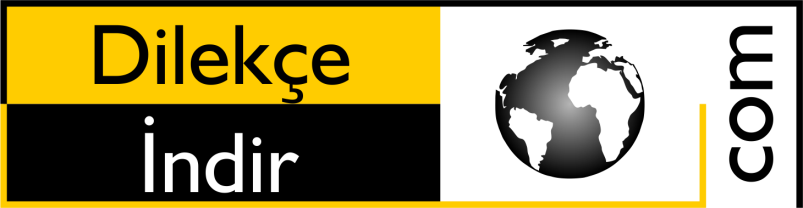 NÖB. AİLE MAHKEMESİNE                                          XXXXX                                                       DAVACI       	:DİLEKÇE İNDİR, ..… ve …… ‘oğlu/kızı, .... doğumlu , …. İli, …. İlçesi, ….. Köyü nüfusuna kayıtlı  halen…………………… adresinde  ikamet eder. T.C. KİMLİK NO	  :00000000000DAVALI	:XXXXX XXXXXX, ..… ve …… ‘oğlu/kızı, .... doğumlu , …. İli, …. İlçesi, ….. Köyü nüfusuna kayıtlı  halen…………………… adresinde  ikamet eder. T.C. KİMLİK NO	:00000000000DAVA			: Terk Nedeniyle BoşanmaAÇIKLAMA		:1-Yukarıda açık kimlik bilgileri yazılı Davalı olan eşim XXXXX XXXXXX 00/00/2021 tarihinde …… Belediyesi Evlendirme Memurluğunda evlendik.                  		2-Dilekçem ekinde sunduğum kayıtlardan da anlaşılacağı üzere Müşterek evliliğimiz ….. tarihinde başlamıştır.        			3-Bu evliliğimizden ………, isminde …  çocuğumuz bulunmaktadır.           			4-Ben eş olarak üzerine düşen tüm sorumluluklarımı yerine getirmeme rağmen, davalının olumsuz kişiliği, kültür farklılığı, mizaç uyumsuzluğu nedeniyle huzursuzluklar başlamıştır. Davalının asabi ve geçimsiz bir kişiliği vardır. En küçük sorunları bile büyütmekte  kavga ve tartışma ortamı yaratmaktadır.                          	5-Davalı evliliğimizin ilk gününden itibaren eve geç saatlerde gelmemekte ve nerede olduğu konusunda, bana bilgi dahi vermemektedir. Eve geldiğinde ise sürekli tartışmalar ve kavgalar yaşanmaktadır. Ben evlilik birlikteliğini sürdürmek amacıyla elimden geldiğince özverili davranmış bulunmaktayım.                          	6-Evliliğimiz ilk günden itibaren aramızda yaşanılan anlaşmazlıklar nedeniyle birlikteliğiniz çekilmez hale gelmiştir. Benim yaptığım bütün işler davalıyı rahatsız etmeye başlamıştır.  Evliliğimizdeki meydana gelen bu sorunlar yaşantımı zora sokmaktadır. Bu sorunlar nedeniyle evlilik birlikteliğini sürdürme imkanı kalmamıştır.                              	7- Ayrıca Davalı  yaklaşık 6 ay önce evi terk etmiş, tüm aramalarıma veya araya akraba eş dostu sokmama rağmen ikamet ettiğimiz ortak konutumuza dönmemiştir. Davalı evlilik birliğinden doğan yükümlülüklerini yerine getirmemek maksadıyla  evi terk etmiştir.  Davalı benim ve müşterek çocuklarımızın hiçbir ihtiyacını karşılamamaktadır. 			 Tüm çabalarıma rağmen eve dönmeyen davalıya …..… tarihinde … Noterliğinden ihtar çekmeme rağmen yine de eve dönmemiştir. 			8- Çocuğun davalının  terki nedeniyle velayetinin bana verilmesi, çocuğun yararına olacaktır.			9-Küçük bakım iaşe giyim ve her tür gider için davalının da katkı sunması gerektiği yasa gereğidir. …….. yanında olan müşterek çockukları ….. için 000,00 TL tedbir nafakası olarak kararın kesinleşmesi sonrası için ise her ay iştirak nafakası olarak davalıdan tahsiline karar verilmesini talep ediyorum.			10-Ben davalı ile evlenirken O’na büyük bir değer vermekte ve evliliğin bir ömür boyu mutlu ve huzurlu bir biçimde süreceği inancım vardı. Ancak davalının yapmış olduğu davranışlar yüzünden toplum içerisinde küçük düşmekteyim. Gayretlerime karşı davalının kendine çeki düzen vermektedir. Davalı tarafından yukarıda izah ettiğim nedenlerle manevi keder, üzüntü moral bozukluğunu kısmen hafifletmesi amacıyla tamamen kusurlu olan davalıdan ****,00 TL manevi tazminat talep etme zorunluluğu hasıl olmuşturHUKUKİ NEDENLER : 4721 Sayılı TMK ve ilgili yasa SONUÇ VE  İSTEM : Yukarıda ifade ettiğimiz nedenlerle davamızın kabulü ile;			1) Davacının evlilik birliğini devam ettirme yönünde herhangi bir ihtimalin kalmadığı anlaşılacağından tarafların BOŞANMALARINA;			2) Müşterek çocuk ……………’nın velayetinin tarafıma verilmesine;			3) Çocuk için her ay ****,00 TL tedbir nafakası, kararın kesinleşmesiyle birlikte her ay iştirak nafakası olarak davalıdan tahsiline;			4) Davacı için, davalı aleyhine **.***,00 TL manevi tazminata hükmedilmesi kararı verilmesini talep ederim.                                                                                                                                Davacı                                                                                                                             Adı Soyadı                                                                                                                                   İmzaEki:1-Nüfus Kayıt Tablosu